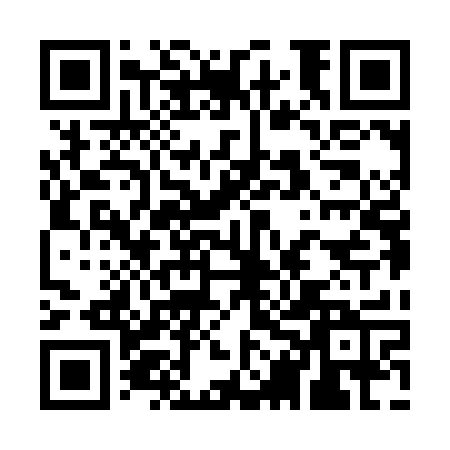 Prayer times for Ammertsweiler, GermanyWed 1 May 2024 - Fri 31 May 2024High Latitude Method: Angle Based RulePrayer Calculation Method: Muslim World LeagueAsar Calculation Method: ShafiPrayer times provided by https://www.salahtimes.comDateDayFajrSunriseDhuhrAsrMaghribIsha1Wed3:456:001:195:208:3910:442Thu3:425:581:195:208:4010:473Fri3:405:571:195:218:4110:494Sat3:375:551:195:218:4310:525Sun3:345:541:195:228:4410:546Mon3:315:521:195:228:4610:577Tue3:285:501:185:238:4711:008Wed3:255:491:185:238:4911:029Thu3:225:471:185:248:5011:0510Fri3:195:461:185:258:5211:0811Sat3:165:441:185:258:5311:1012Sun3:135:431:185:268:5411:1313Mon3:105:421:185:268:5611:1614Tue3:075:401:185:278:5711:1815Wed3:045:391:185:278:5811:2116Thu3:025:381:185:289:0011:2417Fri3:025:361:185:289:0111:2718Sat3:015:351:185:299:0211:2819Sun3:015:341:185:299:0411:2820Mon3:005:331:185:309:0511:2921Tue3:005:311:195:309:0611:2922Wed3:005:301:195:319:0711:3023Thu2:595:291:195:319:0911:3124Fri2:595:281:195:329:1011:3125Sat2:585:271:195:329:1111:3226Sun2:585:261:195:339:1211:3227Mon2:585:261:195:339:1311:3328Tue2:585:251:195:339:1411:3329Wed2:575:241:195:349:1511:3430Thu2:575:231:205:349:1611:3431Fri2:575:221:205:359:1711:35